Памятка населения - Африканская чума свинейАфриканская чума свиней (лат. Pestis africana suum), африканская лихорадка, восточноафриканская чума, болезнь Монтгомери — высококонтагиозная вирусная болезнь свиней, характеризующаяся лихорадкой, цианозом кожи и обширными геморрагиями во внутренних органах. Относится к списку A согласно Международной классификации заразных болезней животных. Для человека африканская чума свиней опасности не представляет!!! Употреблять в пищу свинину безопасно, поскольку вирус погибает при термической обработке в 70 градусов.Возбудитель африканской чумы свиней — ДНК-содержащий вирус семейства Asfarviridae, рода Asfivirus; сохраняется в продуктах свиного происхождения, не подвергнутых термической обработке (солёные и сырокопчёные пищевые изделия, пищевые отходы, идущие на корм свиньям). Установлено несколько сероиммуно- и генотипов вируса африканской чумы свиней. Его обнаруживают в крови, лимфе, во внутренних органах, секретах и экскретах больных животных. Вирус устойчив к высушиванию и гниению; при температуре 60°C инактивируется в течение 10 минут.Самая большая опасность этого заболевания состоит в следующем:Вакцины и методов лечения не существует.Все свинопоголовье, куда попадает вирус, погибает.В естественных условиях к африканской чуме свиней восприимчивы домашние и дикие свиньи всех возрастов. Заболевание сопровождается лихорадкой, параличами конечностей, септико-геморрагическими явлениями. Источник возбудителя инфекции — больные животные и вирусоносители. Заражение здоровых свиней происходит при совместном содержании с инфицированными вирусоносителями. Факторы передачи возбудителя — корм, пастбища, транспортные средства, загрязнённые выделениями больных животных. Использование в корм необезвреженных столовых отходов способствует распространению возбудителя. Механическими переносчиками вируса могут быть птицы, люди, домашние и дикие животные, грызуны, накожные паразиты (некоторые виды клещей, зоофильные мухи, вши), бывшие в контакте с больными и павшими свиньями. Резервуарами вируса в природе являются африканские дикие свиньи и клещи рода орнитодорос. Инкубационный период заболевания зависит от количества поступивших в организм микроорганизмов, состояния животного, тяжести течения и может продолжаться от 2 до 6 суток.Оздоровительные мероприятия сводятся к следующему:В эпизоотическом очаге (это отдельный двор, часть населенного пункта, ферма, где обнаружены больные животные) все свинопоголовье умерщвляется бескровным методом и сжигается.В первой угрожаемой зоне (в радиусе 5 км вокруг эпизоотического очага) – поголовный убой всех свиней на мясокомбинате с выработкой варенных колбас или консервов. Запрещается продажа на рынках продуктов животноводства всех видов и вывоз за его пределы в течение всего срока карантина (30 дней с момента убоя всех свиней и проведения комплекса ветеринарно-санитарных мероприятий), а также в последующие 6 месяцев - свиней и продукции свиноводства.Во второй угрожаемой зоне ( в радиусе 100 км вокруг первой угрожаемой зоны) запрещается торговля продукцией свиноводства на рынках, проведение ярмарок, выставок.Разведение свиней в эпизоотическом очаге и первой угрожаемой зоне разрешается только через год после снятия карантина.Владельцам личных подсобных хозяйств, в которых имеется свинопоголовье, необходимо соблюдать ряд правил, выполнение которых позволит сохранить здоровье животных и избежать экономических потерь:- предоставлять поголовье свиней для проводимых ветслужбой вакцинаций (против классической чумы свиней, рожи);- содержать поголовье только закрытым (в базах, сараях), не допускать свободного выгула свиней на территории населённых пунктов, особенно в лесной зоне;- ежедекадно обрабатывать свиней и помещение для их содержания от кровососущих насекомых ( клещей, вшей, блох), постоянно вести борьбу с грызунами;- не завозить свиней без согласования с Госветслужбой;- не использовать необезвреженные корма животного происхождения, особенно боенские отходы в рационах свиней;- ограничить связи с неблагополучными территориями;- немедленно сообщать о всех случаях заболевания свиней в государственные ветеринарные учреждения по зонам обслуживания.НЕ ДОПУСКАТЬ:- свободного выгула свиней из помещений;- контакта свиней с другими животными и посторонними лицами, с 
синантропной птицей, применять сплошные ограждения, специальные сетки и 
т.д;-приобретение, ввоз и вывоз свиней за пределы своего хозяйства без ветеринарного 
осмотра.ПОСТОЯННО ВЫПОЛНЯТЬ:- для кормления и ухода за свиньями иметь отдельную обувь и одежду;- в случае появления заболевания свиней и их гибели НЕМЕДЛЕННО обратиться в ветеринарную службу, сообщить об этом в администрацию сельского поселения;- не выбрасывать трупы животных, отходы от их содержания и выработки на свалки, обочины и другие места;- проводить утилизацию в местах, определенных администрацией сельских поселений;- не ввозить свиней без разрешения ветеринарной службы.ПОМНИТЬ:Выполнение Вами требований и рекомендаций позволит избежать заноса АЧС на территорию Ваших подворий, сохранит свиней от заболевания и предотвратит экономические убытки.В случае возникновения чрезвычайной ситуации звоните:Единая служба спасения по телефону «01» (с сотовых телефонов – 112). Единый телефон доверия Главного управления МЧС России по Ярославской области – 8 (4852) 79-09-01.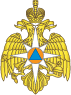 ГУ МЧС РОССИИ ПО ЯРОСЛАВСКОЙ ОБЛАСТИМинистерство Российской Федерации по делам гражданской обороны, чрезвычайным ситуациям и ликвидации последствий стихийных бедствий